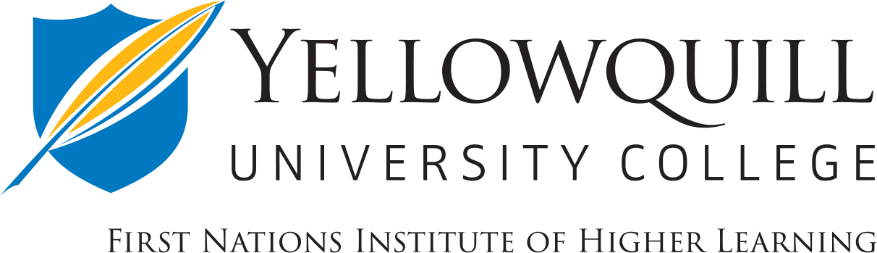  Employment OpportunityCoordinator/Instructor– First Nations Addictions and Mental Health Diploma POSITION SUMMARY:Yellowquill University College (YQUC) is hiring a Program Coordinator/Instructor who will be responsible for the Coordination and Management of the First Nations Addictions and Mental Health Diploma program.  This person will be responsible to coordinate the hiring of sessional/contract instructors and may be required to teach up to half time. TERMS OF REFERENCE:The Program Coordinator/Instructor for the First Nations Addictions and Mental Health Diploma program will ensure the preparation of students to work in the field of addictions and mental health. The program is a unique, culturally-based program dealing with the current issues surrounding addictions and mental health in the First Nations population. The program format will be a full-time modular format including lectures, small group learning, case studies, class discussions and presentations, volunteer opportunities, field trips, land-based learning, appropriate textbooks, and a practicum/field placement.DUTIES & RESPONSIBILITIES:Oversee the coordination of the First Nations Addictions and Mental Health Diploma programEnsure Instructor assignments coincide with the expertise and skill level requiredAdapt and use curriculum in accordance with adult principles and college standards and in accordance with provincial standards where necessaryCreate instructional timetablesDevelop/modify course descriptions, using the required template, for each course taughtSelect texts, resource, reference materials, and supplies as required for all classes taught Maintain an inventory of all instructional materials and equipment for classroom and officeAssist in providing information on college programs and in the promotion of the college at career eventsPrepare and provide all program reports as required Participate in professional development activities related to the program and institutionAssist with registering students and provide advice on course selections as requiredEstablish and maintain effective working relationships with administration, staff, and representatives of a wide variety of organizations and groupsPlan and organize orientation sessions for studentsRespond to queries from prospective and registered studentsMaintain regular communication with all studentsDirect students to appropriate resources and supports when neededAttend and participate in all YQUC staff meetings and school eventsProvide and perform other duties as may be assigned in carrying out the functions as an InstructionProvide direct instruction in all assigned classes and supervise and provide instructional assistance for courses as assignedSubmit mid-term marks, final marks, attendance reports, and other reports as requiredKNOWLEDGE, SKILLS, AND ABILITIES REQUIRED:Strong verbal, written, presentation, and interpersonal communication skills Excellent computer skills and experience working with Microsoft Office 365 Experience using online communication platforms (Teams and Zoom)Ability to develop original and appropriate documentsAbility to write and orally communicate clear instructions Ability to analyse and solve problemsAbility to work efficiently as part of a team as well as independentlySuperior organizational, time management, and prioritizing skillsAttention to detail in all areas of work Ability to work independently with minimal supervisionValid Class 5 Manitoba driver’s license and reliable vehicleQUALIFICATIONS:Bachelor's of Education degree, or related disciplineRelevant experience or educationExperience working in adult education with Indigenous studentsExperience working in an educational institute would be an asset CONDITIONS OF EMPLOYMENTValid Manitoba Drivers License and access to a reliable vehicleAbility to work overtime/travel when requiredSalary will be based on a combination of education and experienceResumes and two written letters of reference should be mailed or emailed to:Bobbi PompanaDirector, Yellowquill University College480 Madison StreetWinnipeg, Manitoba R2J 1J1ycdirector@yellowquill.orgJob Title: Coordinator/InstructorDepartment: Post-Secondary Location: 480 Madison Street, WinnipegHours: Full TimeReports To: Director of YQUCApplication Deadline: May 20th, 2021